Referat fra BPR-møde.1. Det Gode Madhus – Helle Hejn.Helle fortæller om, hvad DGM kan levere af forskellige retter. Helle fortæller, at maden har en max. Holdbarhed på 5 dage. Madhuset har fået det økologiske bronzemærke. Helle fortæller, at 50% af vores beboers mad skal være mellemmåltider. Der tales om frugt/grønt til maden og som mellemmåltid. Der spørges til, om DGM kan levere frugt/grønt udskåret – og det oplyser Helle det sagtens kan, men det kræver, at der er et vist volumen. 2. Sygeplejerske – Berit Niebuhr.	Berit er sygeplejerske i plejeafsnittene.Vitaminer: Berit oplyser, at det er egen læge, der skal ordinere medicinen til vores beboere. Det gælder også medicin, der normalt kan købes i håndkøb. Egen læge beslutter om det er en god ide med vitaminer og mineraler. Medicin: der tales om medicin, som beboer ikke kunne tåle. Dvs. der var en bemærkning på det fælles medicinkort (FMK) hvor det stod angivet, at beboeren ikke kunne tåle en slags medicin. Egen læge/vagtlæge og sygehuset kan alle se FMK. Det er altid en læges pligt at orientere sig i forhold til medicin, der ikke tåles. Væske: Der tales om anvendelsen af væskeskema. Berit oplyser, at der bruges væskeskema, hvis det fx er en beboer, der lige er udskrevet, er syg med feber – eller det er varmt i vejret. Der ligger altid en faglig vurdering i forhold til at opstarte væskeskema. Der tales om de drikkevarer, der tilbydes beboerne. Det anbefales at der både er kold saft og vand til rådighed for beboerne. Man kan som pårørende altid henvende sig til sygeplejersken for at drøfte behovet for væskeskema.3. Opfølgning på punkt 1 og 2:	Intet at bemærke.4. Godkendelse/justering af dagsorden.	Ingen opfølgning.5. Opfølgning på seneste referat og godkendelse af referat. 	Intet at bemærke.6. Stimuli-puljen:Midlerne kommer fra staten og der er som udgangspunkt sat anvendelse og fordeling på midlerne. Det er nyt, at der tildeles disse puljen, men de er startet i coronatiden. I vores sektion er pengene brugt på MetteMaj – og det har været til stor glæde for pårørende og beboere. Dette tilbud stopper dog med udgangen af maj i år. Man er meget velkommen til selv at booke MetteMaj. Der er opslag rundt i afsnittene. Aktuelt er der ikke nogen puljer – og Evald og Nanna opfordres til at søge forskellige steder. Annette oplyser, at Domea har en pulje – og vi henvender os til Domea for at høre, om vi kan få andel i den pulje. Nanna og Evald vil arbejde videre med at finde penge til arrangementer. En del af pengene skal også bruges til festen den 22.05.I forhold til fredagscafe i dagcenteret oplyser Annette, at beboerne selv skal betale for underholdningen. Det koster kr. 20 pr. gang. 7. Info og orientering:På plejesiden mangler der personale. Vi har 2 gravide og 1 på orlov. Det er et overordnet problem, at det er svært at skaffe afløsere. Personalet er igennem en opgradering af det faglige. Vi har sidst haft undervisning i palliation ved kommunens palliationsmedarbejder. Endvidere undervises der i demens i praksis ved Annette Søby, som også er meget anvendeligt. Vi arbejder meget med opgradering af fagligheden på Bryghuset. Vi har lige haft undervisning af Svbg.s palliationssygeplejerske. Dagcenteret har travlt med at forberede festen den 22.05. Dagcenteret har stillingsopslag til 2 stillinger slået op. Der plejer at være en del ansøgere til de stillinger. Der har været flere arrangementer i Dagcenteret – havebanko og besøg af ugler. Der har desuden været stor havedag med rengøring og oprydning i haven. Der var 16 frivillige, der var mødt op.8. Valg til BPR:Nanna og Evald har lavet et skrift om arbejdet i BPR. Dette skrift vedlægges invitationen til det nyt BPR. Valget er den 01.06.22. kl. 16.00-17.00 i Dagcenteret. 9. Dato til næste møde:Der aftales ikke nyt møde. Det skal det nye BPR være med til at bestemme.DagsordenDeltagere:Evald Pedersen - pårørende.Nanna - Rask - pårørende.Annette Søby - leder dagcenteret.Connie Andersen - sektionsleder Nord.Afbud:Fraværende:Mødedato:10.05.22.Social, Sundhed og BeskæftigelsePlejecenter VestBryggerlunden.5700 Svendborgconnie.middelbo.andersen@svendborg.dk10. maj 2022Afdeling: Plejecenter VestRef. 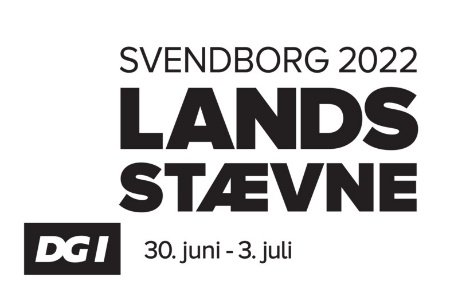 